ОТЧЕТо мероприятиях, проводимых в  рамках месячника безопасности на 14.09.18.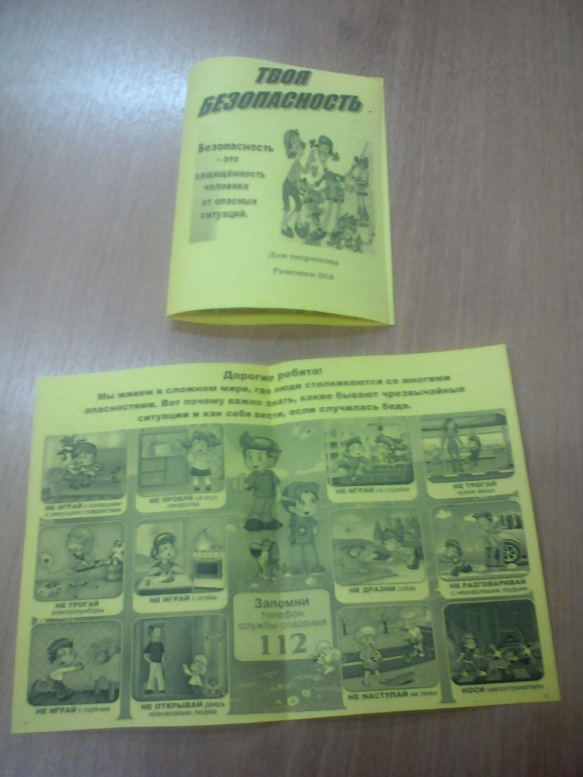 1. Для обучающихся МКУ ДТ изготовлен буклет «Твоя безопасность». В буклете содержаться советы безопасного поведения дома и на улице.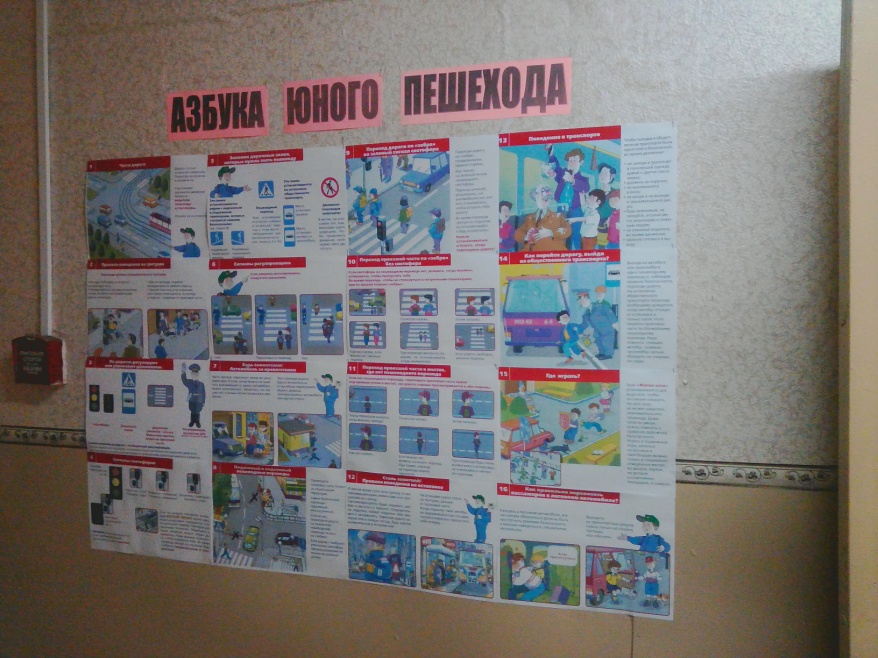 2. Оформлен уголок «Азбука юного пешехода».